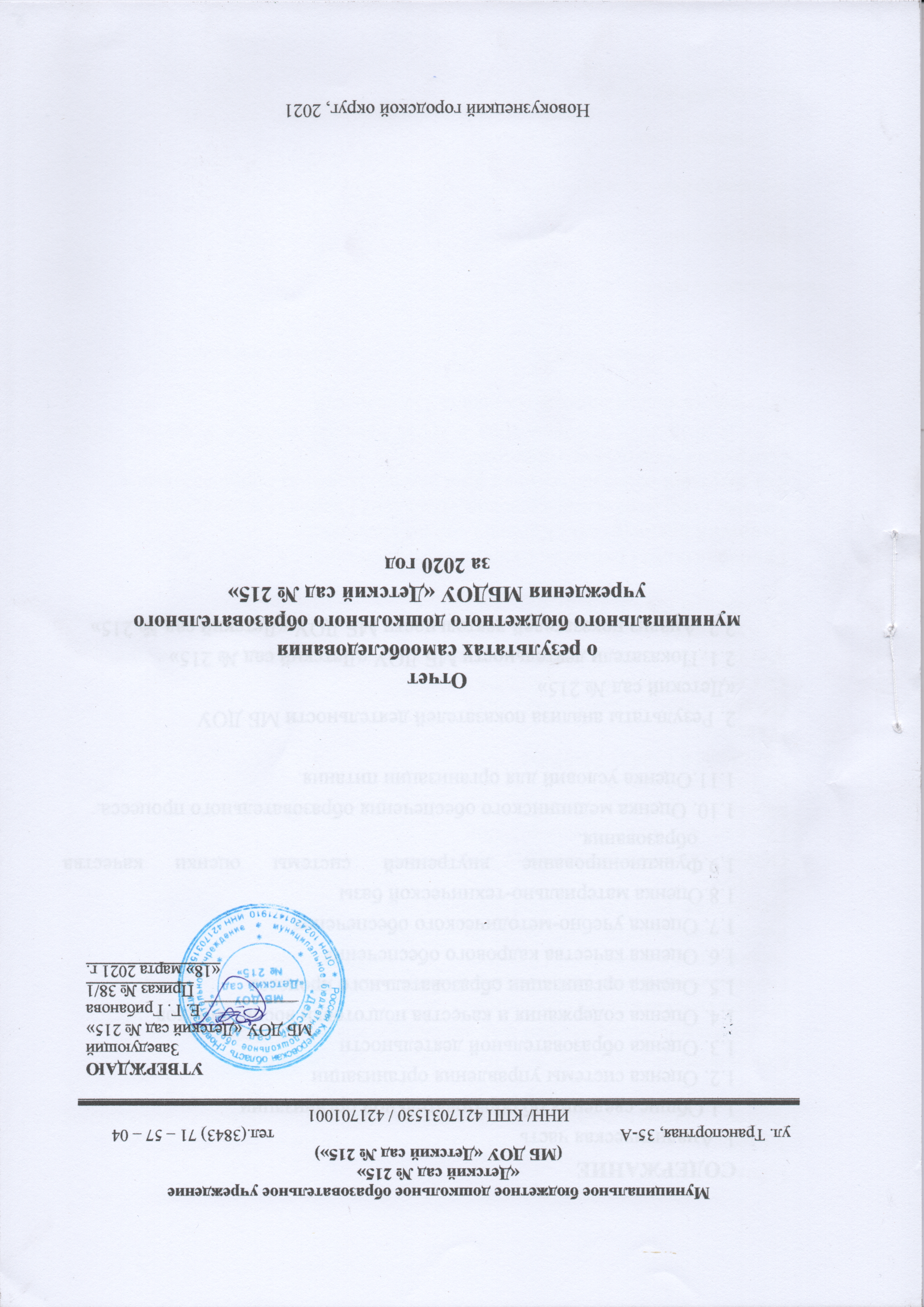 СОДЕРЖАНИЕ 1. Аналитическая часть1.1.Общие сведения об образовательной организации1.2. Оценка системы управления организации 1.3. Оценка образовательной деятельности1.4. Оценка содержания и качества подготовки воспитанников1.5. Оценка организации образовательного процесса 1.6. Оценка качества кадрового обеспечения 1.7. Оценка учебно-методического обеспечения 1.8.Оценка материально-технической базы1.9.Функционирование внутренней системы оценки качества образования.1.10. Оценка медицинского обеспечения образовательного процесса.1.11.Оценка условий для организации питания.2. Результаты анализа показателей деятельности МБ ДОУ «Детский сад № 215» 2.1. Показатели деятельности МБ ДОУ «Детский сад № 215» 2.2. Анализ показателей деятельности МБ ДОУ «Детский сад № 215»I.Аналитическаячасть1.1.Общие сведения об образовательной организацииПолное наименование - муниципальное бюджетное дошкольное образовательное учреждение «Детский сад № 215».
Сокращенное название: МБ ДОУ «Детский сад № 215»Организационно-правовая форма: бюджетное учреждениеФорма собственности: муниципальнаяОфициальный сайт: http://detsad-215.ruЭлектронная почта: ds215@bk.ru                  ket263@mail.ruРежим работы: Пн. – Пт. — 07.00 – 19.00Нерабочие дни: Сб., Вс., праздничные дниI корпус:Общая площадь здания:1217 кв.м.Год ввода в эксплуатацию:1970г.Место нахождения : 654041, Россия, Кемеровская область, г.Новокузнецк, ул.Транспортная 35АТелефон: 8 (3843) 71-57-04II корпус:Общая площадь здания:697 кв.м.Год ввода в эксплуатацию:2006 г.Место нахождения : 654041, Россия, Кемеровская область, г.Новокузнецк, ул.Кутузова 8Телефон: 8 (3843) 74-37-87Руководитель: Грибанова Екатерина ГеннадьевнаСтарший воспитатель: Кремер Наталья ИвановнаЗавхоз: Ганн Вера Александровна, Шабалина Галина ВладимировнаРеализуемая образовательная программа: основная образовательная программа дошкольного образования В 2019-2020 учебном году в ДОУ функционировало 9 групп. Общая численность воспитанников составила 234 человека.Цели и задачи:Учреждение создано в целях реализации прав граждан на получение гарантированного государством общедоступного и бесплатного дошкольного образования, присмотра и ухода за воспитанниками.Основными задачами деятельности Учреждения являются:формирование общей культуры;развитие физических, интеллектуальных, нравственных, эстетических и личностных качеств;формирование предпосылок учебной деятельности;сохранение и укрепление здоровья  воспитанников;взаимодействие с семьями  воспитанников  для обеспечения полноценного развития;оказание консультативной и методической помощи родителям (законным представителям) по вопросам воспитания, обучения и развития воспитанников.1.2. Оценка системы управления организации.Управление ДОУ осуществляется в соответствии с действующим законодательством Российской Федерации с учётом особенностей, установленных статьёй 26 Федерального закона «Об образовании в Российской Федерации» от 29.12.2012 г. № 273-ФЗ.Учредитель:Комитет образования и науки администрации города Новокузнецка. Единоличным исполнительным органом учреждения является заведующий, назначенный учредителем. Заведующий контролирует работу организации, утверждает штатное расписание, отчетные документы организации, осуществляет общее руководство Детским садом.В ДОУ сформированы коллегиальные органы управления:Общее собрание работников Учреждения–в состав общего собрания входят все работники, состоящие в трудовых отношениях с Учреждением. Срок полномочий общего собрания работников Учреждения не ограничен. Ведет общее собрание председатель. Председатель и секретарь общего собрания работников избираются большинством голосов участников собрания сроком на один год и утверждаются приказом по Учреждению. К компетенции общего собрания работников относится: • разработка и принятие Устава Учреждения, изменений и дополнений, вносимых в него; • заслушивание отчета заведующего Учреждением о выполнении основных Уставных задач Учреждения; • разработка и принятие локальных актов в соответствии с компетенцией, определенной действующим законодательством; • избрание комиссии по охране труда и обеспечению безопасности жизнедеятельности работников и воспитанников в Учреждении; • организация работы в Учреждении по соблюдению законодательства по охране труда, предупреждению травматизма, несчастных случаев среди работников и воспитанников; • заслушивание: — актов выполнения соглашений по охране труда, — результатов работы комиссий по охране труда, административно-общественного контроля; • осуществление иной деятельности в пределах своей компетенции, определенной действующим законодательствомПедагогический совет руководит образовательной деятельностью Учреждения. В состав педагогического совета входят: административно-управленческий персонал, педагогические и медицинские работники Учреждения. На заседании педагогического совета с правом совещательного голоса могут присутствовать родители (законные представители). Срок полномочий педагогического совета не ограничен. Педагогический совет избирает председателя и секретаря сроком на один год. Заседания педагогического совета созываются не реже одного раза в квартал в течение учебного года. К компетенции педагогического совета относится: • разработка и принятие образовательной программы дошкольного образования Учреждения, в соответствии с действующим законодательством; • разработка и принятие локальных актов в пределах компетенции, определенной действующим законодательством; • организация работы по повышению квалификации педагогических работников Учреждения, развитию их творческих инициатив; • определение направлений педагогической и опытно-экспериментальной деятельности в Учреждении; • определение основных направлений педагогической деятельности; • обсуждение вопросов развития, воспитания и образования воспитанников; • обобщение и распространение передового педагогического опыта; • организация дополнительных образовательных услуг; • выдвижение кандидатур педагогических и других работников к различным видам награждений; • осуществление иной деятельности в пределах своей компетенции, определенной действующим законодательством. Родительский комитет является независимой, некоммерческой, бесприбыльной организацией родительской общественности Учреждения. Родительский комитет Учреждения избирается из числа председателей родительских комитетов всех возрастных групп. Выборы членов родительского комитета производятся ежегодно. Состав родительского комитета утверждается общим родительским собранием. К компетенции родительского комитета относится: • внесение предложений по организации работы педагогического, медицинского, учебно- вспомогательного и обслуживающего персонала Учреждения; • разработка локальных актов в пределах компетенции, определенной действующим законодательством; • заслушивание заведующего по состоянию и перспективам работы Учреждения; • пропагандирование опыта семейного воспитания; • обращение в общественные и административные органы за помощью в решении проблем Учреждения; • присутствие на педагогических совещаниях и конференциях по дошкольному образованию; • внесение предложений по привлечению добровольных пожертвований на развитие Учреждения; • защита всеми законными способами и средствами законных прав и интересов всех участников образовательного процесса; • осуществление иной деятельности в пределах своей компетенции, определённой действующим законодательством.В ДОУ используются эффективные формы контроля, различные виды мониторинга (управленческий, методический, педагогический, контроль состояния здоровья детей).Система управления в ДОУ обеспечивает оптимальное сочетание традиционных и современных инновационных тенденций, что позволяет эффективно организовать образовательное пространство .Вывод: Структура и механизм управления ДОУ определяют стабильное функционирование. Система управления способствует развитию инициативы участников образовательного процесса (педагогов, родителей (законных представителей), детей.1.3. Оценка образовательной деятельностиУчреждение осуществляет свою деятельность в соответствии c Конвенцией ООН о правах ребенка, Федеральным Законом Российской Федерации от 29.12.2012г. № 273-ФЗ «Об образовании в Российской Федерации», Федеральным Законом Российской Федерации от 24.07.1998 N 124-ФЗ(ред. от 28.12.2016) "Об основных гарантиях прав ребенка в Российской Федерации", ФГОС дошкольного образования, Порядком организации и осуществления образовательной деятельности по основным общеобразовательным программам – образовательным программам дошкольного образования, утвержденным приказом Министерства образования и науки РФ от 31.07.2020г. № 373, Санитарными правилами СП 2.4.3648-20 «Санитарно-эпидемиологические требования к организациям воспитания и обучения, отдыха и оздоровления детей и молодежи», санитарно-эпидемиологические правила и нормы СанПиН 2.3/2.4.3590-20 "Санитарно-эпидемиологические требования к организации общественного питания населения". Основная общеобразовательная программа дошкольного образования разработана в соответствии с ФГОС ДО. Содержание программы соответствует основным положениям возрастной психологии и дошкольной педагогики, выстроено с учетом интеграции образовательных областей в соответствии с возрастными возможностями и особенностями воспитанников, спецификой образовательных областей. Программа основана на комплексно – тематическом принципе построения образовательного процесса, предусматривает решение программных задач в совместной деятельности взрослого и детей и самостоятельной деятельности детей не только в рамках НОД, но и во время проведения режимных моментов.Программа     составлена     с учетом    образовательных областей: «Физическое      развитие»,    «Социально      –      коммуникативное    развитие», «Познавательное развитие», «Художественно-эстетическое развитие», «Речевое развитие». Реализация каждого направления предполагает решение специфических задач во всех видах детской деятельности, имеющих место в режиме дня дошкольного учреждения: режимные моменты, игровая деятельность; специально организованные традиционные и интегрированные занятия; индивидуальная и подгрупповая работа; самостоятельная деятельность; опыты и экспериментирование.Базовая программа: Примерная общеобразовательная Программа дошкольного образования «От рождения до школы» под редакцией Н. Е. Вераксы, Т.С. Комаровой, М. А. Васильевой.Вывод: ДОУ зарегистрировано и функционирует в соответствии с нормативными документами в сфере образования Российской Федерации. Образовательная деятельность в ДОУ организована в соответствии с основными направлениями социально-экономического развития Российской Федерации, государственной политикой в сфере образования и осуществляется в соответствии с ФГОС ДО.1.4.Оценка содержания и качества подготовки воспитанников.Освоение программы не сопровождается проведением промежуточных аттестаций и итоговой аттестации воспитанников. Планируемые результаты освоения программы представлены в виде целевых ориентиров – возрастных характеристик возможных достижений ребенка. Целевые ориентиры не подлежат непосредственной оценке, в том числе в виде педагогической диагностики (мониторинга), и не являются основанием для их формального сравнения с реальными достижениями детей. Они не являются основой объективной оценки соответствия установленным требованиям образовательной деятельности и подготовки детей. Целевые ориентиры Программы выступают основаниями преемственности дошкольного и начального общего образования и предполагают формирование у детей дошкольного возраста предпосылок к учебной деятельности на этапе завершения ими дошкольного образования.Основная задача мониторинга в дошкольном учреждении заключается в том, чтобы определить степень освоения ребенком образовательной программы и влияние, которое оказывает образовательный процесс на развитие ребенка.Мониторинг детского развитияПри реализации программы педагогическими работниками проводится оценка индивидуального развития детей в рамках педагогической диагностики. Цель диагностики – оценка эффективности педагогических действий и их дальнейшее планирование на основе полученных результатов.Педагоги, работающие с детьми в возрасте 1,5-3 года, используют диагностику – Карты нервно – психического развития детей, разработанные К. Л. Печорой, Г. В. Пантюхиной, Н. М. Аскариной.Педагоги, работающие с детьми в возрасте 3-7 лет, используют в виде педагогической диагностики разработанный Верещагиной Н.В. структурированный в таблицы диагностический материал, направленный на оценку качества педагогического процесса. В течение учебного года идет постоянная динамика углубления, расширения и обобщения знаний детей, вместе с тем, отслеживается динамика общего развития детей через диагностику освоения всех разделов.Образовательная деятельность в детском саду осуществляется по основной образовательной программе дошкольного образования, разработанной дошкольной организацией самостоятельно в соответствии с федеральным государственным образовательным стандартом дошкольного образования. Содержание Образовательной программы включает совокупность образовательных областей «Физическое развитие», «Познавательное развитие», «Речевое развитие», «Художественно-эстетическое развитие», «Социально-коммуникативное развитие», которые обеспечивают разностороннее развитие детей с учетом их возрастных и индивидуальных особенностей по основным направлениям развития детей. Образовательная программа реализуется в процессе разнообразной детской деятельности (игровой, коммуникативной, трудовой, познавательно-исследовательской, продуктивной, музыкально-художественной, восприятия художественной литературы). Целью образовательного процесса МБДОУ является создание условий для максимального раскрытия индивидуального потенциала ребенка, открывающего возможности его активной и успешной жизнедеятельности в сообществе детей и взрослых. Ведущие цели Образовательной программы – создание благоприятных условий для полноценного проживания ребенком дошкольного детства; формирование основ базовой культуры личности; всестороннее развитие психических и физических качеств в соответствии с возрастными и индивидуальными особенностями; подготовка к жизни в современном обществе, к обучению в школе; обеспечение безопасности жизнедеятельности дошкольника. В 2019-2020учебном году было обследовано 160 детей. Формы и методы проведения мониторинга: наблюдение за активностью ребенка в различные периоды пребывания в ДОУ, анализ продуктов детской деятельности, беседы с детьми, опрос.По результатам анализа освоения детьми содержания образовательных областей в текущем учебном году показатели развития на стадии формирования имеют 45,9 % обследованных детей, показатели развития сформированы – 51,08%, несформированы-2,93%. Усредненные результаты диагностики уровня развития детей за текущий год показывают, что самые низкие показатели развития детей выявлены по речевому и художественно-эстетическому развитию (диаграмма 1). Сравнительный анализ результатов освоения Образовательной программы на начало и конец учебного года показал положительную динамику в освоении программных задач по образовательным областям. Во всех группах необходимо продолжать уделять внимание речевому развитию и коммуникативным навыкам детей, закреплению навыков опрятности, формированию навыков личной гигиены, представлений о здоровом образе жизни, закреплению трудовых навыков, интереса к трудовым поручениям и труду взрослых, обогащению сюжета игр, закреплению умения вести ролевые диалоги, принимать игровые задачи, общаться со взрослыми и сверстниками. Продолжать работу по закреплению правил безопасности детей в детском саду, дома и правил безопасности на дороге, по формированию целостной картины мира, сенсорных эталонов и элементарных математических представлений, развитию конструктивных навыков,  расширять знания о жанрах литературы, учить выразительно читать стихи. Уделить внимание познавательно-исследовательской деятельности. В течение учебного года необходимо, во всех возрастных группах,  вести индивидуальную работу с  детьми по развитию речи в соответствии с возрастом, по формированию умений и навыков по изобразительной деятельности,  а в средних группах совершенствовать технику рисования, лепки, аппликации, развивать творческие и коммуникативные  способности детей.Показатели физической подготовленности по образовательной области «Физическое развитие»  на стадии формирования имеют дети второй младшей, средней, старшей и  подготовительной возрастных групп.   Во всех группах в течение учебного года необходимо уделить внимание закреплению основных видов движений, развитию основных физических качеств.Таким образом, результаты мониторинга освоения программного материала детьми всех возрастных групп за 2019– 2020 учебный год показали  хороший уровень, итоги предыдущего мониторинга помогли педагогам определить дифференцированный подход к каждому ребёнку в подборе форм организации, методов и приёмов воспитания и развития.Готовность детей к обучению в школе характеризует достигнутый уровень психологического развития накануне поступления в школу. Результаты мониторинга готовности воспитанников к учебной деятельности (итоговые результаты педагогической диагностики) показывают, что сформированный уровень готовности к школе достигнут 61,85% детей, на стадии формирования уровень – 38,2%. Несформированный уровень готовности к школе не показал ни один выпускник детского сада. В целом, результаты мониторинга показали успешность освоения детьми Образовательной программы с учетом образовательных областей. Количество детей с сформированным уровнем развития выросло, детей с несформированным уровнем развития практически нет.                                                                                                                        Вывод: результаты мониторинга, в отдельности по каждой группе, различны. Здесь сказывается как общее физическое развитие детей, психическое, общая подготовленность детей, так и уровень качества преподнесения знаний детям воспитателями. В целом, наблюдается достаточно позитивная картина при подведении общих результатов, в дальнейшем планируется уделить особое внимание речевому, художественно-эстетическому развитию.Сводная таблица ЗУН воспитанниковМБ ДОУ «Детский сад № 215»на конец2019-2020учебного года (май)Диаграмма ЗУН воспитанниковМБ ДОУ «Детский сад № 215» на конец 2019-2020 учебного года (май)1.5.Оценка организации образовательного процесса.В МБДОУ «Детский сад № 215» функционирует 9 групп.Количественный состав :Общая численность воспитанников в возрасте до 3 лет-46Общая численность воспитанников в возрасте от 3 до 7 лет-188Общая численность воспитанников, осваивающих образовательную программу дошкольного образования в 2020 году составила 234 воспитанника.Образовательный процесс в ДОУ осуществляется на русском языке с позиции личностно-ориентированной педагогической системы: разностороннее, свободное и творческое развитие каждого ребёнка, реализация их природного потенциала, обеспечение комфортных, бесконфликтных и безопасных условий развития воспитанников.Образовательная работа организуется в соответствии с Основной общеобразовательной программой. Образовательная деятельность планируется согласно плану НОД, принятому на Педагогическом совете. Непосредственно образовательная деятельность организуются с 1 сентября по 31мая.Работа в группах организуется по календарно – тематическому планированию разработанному, в соответствии с Положением о планировании, принятым на Педагогическом совете, утверждённым приказом заведующего. Содержание перспективного планирования соответствует учебному плану.Количество и продолжительность образовательной деятельности, устанавливается в соответствии с санитарно-гигиеническими нормами и требованиями, регламентируемыми  учебным планом.При составлении плана непосредственно образовательной деятельности соблюдены перерывы продолжительностью не менее 10 минут, предусмотрено время для физкультурных минуток, двигательных пауз.В учреждении функционирует система методической работы: разрабатывается и утверждается на Педагогическом совете план образовательной работы на учебный год. План разрабатывается с учетом анализа предыдущей деятельности, включает все необходимые разделы, что позволяет ДОУ постоянно осваивать новый уровень развития, используются различные формы методической работы с кадрами.Контроль за ходом и результатами образовательной работы с детьми во всех возрастных группах ДОУ осуществляется целенаправленно, носит системный характер.Вывод: Учебный процесс в ДОУ организован в соответствии с требованиями, предъявляемыми законодательством к дошкольному образованию и направлен на сохранение и укрепление здоровья воспитанников, предоставление равных возможностей для полноценного развития каждого ребёнка.1.6.Оценка кадрового обеспечения.В детском саду работают 22 педагогических работника, из них1 – старший воспитатель, 3- специалиста, 18- воспитателей.В ДОУ созданы кадровые условия, обеспечивающие развитие образовательной инфраструктуры. В учреждении разработаны планы повышения квалификации и аттестации педагогов, что обеспечило поступательный рост  их профессионального мастерства, саморазвития.Из числа педагогов за 2020 год: курсовую подготовку в течение учебного года прошли 5 педагогов (по перспективному плану). Образовательный ценз педагогического коллективаИз числа педагогических работников 90,9% (20 ч)с высшим профессиональным образованием, 9,09% (2 ч) со средним специальным образованием. Категорийный состав педагогического коллектива18,18% (4ч) имеют высшую квалификационную категорию, 40,9% (9ч) воспитателей имеют первую квалификационную категорию, у 5 педагогов (22,72%) – соответствие занимаемой должности.Распределение кадрового состава по стажуВывод: В ДОУ созданы кадровые условия, обеспечивающие развитие образовательной инфраструктуры в соответствии с перспективным планом и запросами педагогов. В ДОУ разработаны планы повышения квалификации и аттестации педагогов, что обеспечило поступательный рост  их профессионального мастерства, саморазвития, за отчетный период аттестацию прошли 7 педагогов.Образовательная деятельность в ДОУ организована в соответствии с требованиями, предъявляемыми законодательством к дошкольному образованию и направлена на сохранение и укрепление здоровья воспитанников, предоставление равных возможностей для полноценного развития каждого ребёнка. Воспитатели обладают основными компетенциями, необходимыми для создания условий развития детей в соответствии с ФГОС ДО.1.7.Оценка учебно-методического обеспечения.Учебно-методическое обеспечение соответствует ООП ДО ДОУ. За 2020 год значительно увеличилось количество наглядных пособий: приобретены дидактические наглядные материалы, спортивный инвентарь. Комплекты наглядных пособий облегчают процесс запоминания, позволяют сделать образовательную деятельность более интересной и динамичной, содействуют становлению объемных и ярких представлений об окружающем мире. Имеются две интерактивные доски, это универсальный инструмент, позволяющий любому педагогу организовать образовательный процесс. У детей повысился интерес к знаниям, устойчивость внимания, скорость мыслительных операций. Это объединяет огромное количество демонстрационного материала, освобождает от большого объема бумажных наглядных пособий, таблиц, репродукций, аудио и видео аппаратуры,  значительно расширяет возможности предъявляемого познавательного материала, позволяет повысить мотивацию ребёнка к овладению новыми знаниями,усиливаетэффективность усвоения материала, повышает скорость приёма и переработки информации для лучшего запоминания ее детьми. Применение  интерактивной доски в образовательном процессе в сочетании с традиционными методами значительно повышает эффективность воспитания дошкольников. При этом происходит качественное освоение программного материала, сенсорное, познавательное, речевое развитие, социально-коммуникативное развитие, развитие графо-моторных навыков, мелкой моторики и ориентировки в пространстве. Благодаря  интерактивной доске повышается скорость передачи информации детям, улучшается уровень её понимания детьми, что способствует развитию всех форм мышления (понятие-суждение-умозаключение). Применение интерактивной доски с использованием мультимедийных технологий (графика, цвет, звук, видеоматериалы) позволяет моделировать различные проблемные ситуации и среды, позволяет ребенку как бы увидеть себя со стороны, наблюдать за действиями партнеров по игре.Информационное обеспечение образовательного процесса ДОУ:1.Программное	обеспечение	имеющихся	компьютеров позволяет работать педагогам	с текстовыми редакторами, другими необходимыми программами, с Интернетресурсами.2.С целью взаимодействия между участниками образовательного процесса (педагог, родители, дети), функционирует сайт ДОУ, на котором размещена информация, определённая законодательством.3.С целью осуществления взаимодействия ДОУ с органами, осуществляющими управление в сфере образования, с другими учреждениями и организациями активно используется электронная почта, сайт учреждения.Вывод: Информационное обеспечение существенно облегчает процесс документооборота, делает образовательный процесс более содержательным, интересным, позволяет использовать современные формы организации взаимодействия педагога с детьми, родителями (законными представителями).1.8.Оценка материально – технической базы.В детском саду в 2020 году для детей функционировали 9 групповых помещений с игровыми комнатами, спальнями, приемными, с учётом возрастных особенностей воспитанников, согласно требованиям санитарно-эпидемиологических правил СП 3.1.3597-20 «Профилактика новой коронавирусной инфекции (COVID-19)», Санитарными правилами СП 2.4.3648-20 «Санитарно-эпидемиологические требования к организациям воспитания и обучения, отдыха и оздоровления детей и молодежи», комплектами методических пособий, развивающими играми в соответствии с возрастом детей. Имеется музыкально-спортивный  зал. Медицинский блок представлен медицинским и прививочным кабинетами. Пищеблок оснащён современным технологическим оборудованием. В методическом кабинете имеется достаточное количество методической литературы, периодических изданий, детской художественной литературы, накоплены медиа ресурсы. На территории детского сада участки групп пополнились новым игровым оборудованием.В учреждении имеются современные технические средства обучения:Интерактивные доскиМузыкальные центрыТелевизорПроекторПроигрыватели  компакт-дисковАкустические колонки с USBКомпьютеры (с выходом в сеть Интернет)За отчетный период для совершенствования  материально-технической базы ДОУ  были привлечены дополнительные источники финансирования и проведена следующая работа: при непосредственном участии родителей  в учебном году были приобретены: - новые комплекты постельного белья и матрасовки во всех возрастных группах- произведена замена кафеля в медицинском кабинете-произведена замена окон-приобретены:-проектор-новые столы- стульчики- жалюзи- сантехника- произведена замена оборудования в тепловом узле-произведена замена линолеума в группах.Произведена частичная санитарная вырезка старых деревьев и подрезка кустарников. Завезен песок и земля для благоустройства детских участков ДОУ, с помощь родителей проведено озеленение детских площадок. Во всех группах пополнился игровой материал: приобретены куклы, машинки, настольные игры, строительный материал и др. игрушки, отвечающие современным требованиям.Вывод: Материально – техническая база ДОО постоянно обновляется, дополняется необходимым оборудованием и методическимипособиями. Здание и территория детского сада требуют постоянного ремонта и обновления. В следующем году планируется замена линолеума в пяти группах учреждения, замена дверей запасных выходов, обновление игровых пособий и приобретение спортивного оборудования на прогулочные площадки, приобретение детской мебели (учебных комплектов).1.9.Функционирование внутренней системы оценки качества образования.В детском саду проводятся внешняя оценка образовательной деятельности (родителями) и внутренняя (мониторинг). Цель контроля: оптимизация и координация работы всех структурных подразделений детского сада для обеспечения качества образовательного процесса. В детском саду используются эффективные формы контроля:—	различные виды мониторинга: управленческий, медицинский, педагогический,  контроль состояния здоровьядетей,социологические исследованиясемей.Контроль в детском саду начинается с руководителя и направлен на следующие объекты:охрана и укрепление здоровьявоспитанников,воспитательно-образовательныйпроцесс,кадры, аттестация педагога, повышениеквалификации,взаимодействие ссоциумом,административно-хозяйственная и финансоваядеятельность,питаниедетей,техника безопасности и охрана труда работников и жизни воспитанников. Вопросы контроля рассматриваются на общих собраниях трудового коллектива, педагогических советах. С помощью тестов, анкет, бесед изучается уровень педагогической компетентности родителей, их взгляды на воспитание детей, их запросы, желания, потребность родителей в дополнительных образовательных услугах. Периодически изучая, уровень удовлетворенности родителей работой ДОУ, корректируются направления сотрудничества с ними.В конце учебного года администрация детского сада традиционно проводит анкетирование родителей с целью:выявления удовлетворенности родителей образовательнойработой;изучения отношения родителей к работе ДОУ;выявление сильных и слабых сторон работыДОУ.Результаты анкетирование родителей показали: все родители считают работу детского сада удовлетворительной, их полностью удовлетворяют условия образовательной работы, присмотра и ухода, режим пребывания ребенка в детском саду,питание.Внутренняя	оценка	осуществляется	мониторингом, контрольными мероприятиями.С целью информирования родителей об организации образовательной деятельности в ДОУ оформлены информационные стенды, проводятся совместные мероприятия детей и родителей, праздники, досуги, совместные образовательныепроекты, создан, постоянно пополняющийся и обновляющийся сайт учреждения. Наличие собственного сайта в сети Интернет предоставляет родителям возможность оперативного получения информации о жизни Учреждения.Вывод: Система внутренней оценки качества образования функционирует в соответствии с требованиями действующего законодательства.1.10.Оценка медицинского обеспечения образовательного процесса.Оздоровительная работа в ДОУ проводится на основе нормативно – правовых документов:ФЗ № 52 «О санитарно-эпидемиологическом благополучии населения».Санитарно-эпидемиологических правил СП 3.1.3597-20 «Профилактика новой коронавирусной инфекции (COVID-19)».Санитарных правил СП 2.4.3648-20 «Санитарно-эпидемиологические требования к организациям воспитания и обучения, отдыха и оздоровления детей и молодежи». В ДОУ создан комплекс гигиенических, психолого-педагогических и физкультурно-оздоровительных системных мер, обеспечивающих ребенку психическое и физическое благополучие, комфортную моральную и бытовую среду.Для спортивных занятий с детьми имеется необходимое оборудование. В группах имеются спортивныецентры с достаточным количеством разнообразного спортивно-игрового оборудования.Педагогами проводятся как традиционные, так и нетрадиционные физкультурные занятия: дыхательная гимнастика, пальчиковая гимнастика. На физкультурных занятиях осуществляется индивидуально-дифференцированный подход к детямпри определении нагрузок учитывается уровень физической подготовки и здоровья. Систематически проводятся утренняя гимнастика, закаливание, подвижные игры на прогулке, физкультминутки на занятиях, физкультурные праздники и развлечения.Большая роль в пропаганде физкультуры и спорта отводится работе с родителями. Медицинское обслуживание воспитанников проводится по трем направлениям:оздоровительная работа;лечебно-профилактическая работа;организационно-методическая работа.Медицинский кабинет оснащён необходимым медицинским оборудованием, медикаментами на 100 %. Дети, посещающие ДОУ, имеют медицинскую карту, прививочный сертификат. Медицинский персонал проводит профилактические меры по снижению заболеваемости у детей: - комплексную диагностику и исследование состояния здоровья детей специалистами; - осмотр детей узкими специалистами детской поликлиники; - регулярный осмотр детей медицинским персоналом МБДОУ; - профилактическую вакцинацию детей.Педагогический состав ДОУ и медперсонал совместно решают вопросы профилактики заболеваемости, взаимодействия с семьей в вопросах закаливания, физического развития и приобщения детей к спорту. Все оздоровительные и профилактические мероприятия для детей планируются и согласовываются с фельдшером. В осенне-зимний период осуществляются мероприятия по подготовке детского организма к сезонным инфекциям (противогриппозная профилактика, прививка против гриппа, витаминотерапия). Весь детский контингент ДОУ привит согласно возрастным и индивидуальным особенностям, плану-графику прививок.Для родителей проводились консультации «Профилактика гриппа и ОРВИ», «Профилактика острых кишечных инфекций», оформлялись стенды с материалами на тему профилактики и предотвращения инфекционных заболеваний, оказанию первой помощи.Вывод: медицинское обеспечение образовательного процесса соответствует всем требованиям нормативных документов, направлено на выполнение санитарно-эпидемиологических правил СП 3.1.3597-20 «Профилактика новой коронавирусной инфекции (COVID-19)»,Санитарных правил СП 2.4.3648-20 «Санитарно-эпидемиологические требования к организациям воспитания и обучения, отдыха и оздоровления детей и молодежи», направлено на укрепление здоровья воспитанников и профилактику различных заболеваний1.11. Оценка условий для организации питания.В МБДОУ организовано 4 х-разовое питание. Для организации питания были заключены договора с поставщиками на поставку продуктов. Все продукты сопровождаются сертификатами качества.Пищеблок оснащён всем необходимым для приготовления пищи оборудованием и уборочным инвентарём. Блюда готовятся в соответствии с санитарно- гигиеническими требованиями и нормами.Примерное 10-дневное меню,разработанное с учётом физиологических потребностей детей в калорийности и пищевых веществах,обеспечивающее разнообразие блюд. Для получения объективной информации об организации детского питания в ДОУ ведется ежемесячный подсчет процентного соотношения выполнения натуральных норм питания по каждому продукту. Выполнение норматива на оптимальном уровне (90-100%) .Проводится витаминизация третьих блюд. Бракеражная комиссия ДОУ систематически осуществляет контроль  закладки сырой продукции, выхода готовых  блюд, вкусовых качеств приготовленных блюд.Информация о питании детей доводится до сведения  родителей, меню размещается на информационных стендах в родительских уголках.Вывод:	Питание	детей	в	ДОУ	организовано	в	соответствии	с нормативно – правовыми документами. Анализ выполнения натуральных норм питания по основной группе продуктов питания позволяет отметить положительный результат в пределах 90-100% (мясо, рыба, масла сливочное, растительное, молоко, творог, яйцо, крупа, сахар,хлеб).2.Результаты анализа показателей деятельности ДОУ2.1.Показатели деятельности муниципального бюджетного дошкольного образовательного учреждения «Детский сад №215»2.2.Анализ показателей деятельности МБ ДОУ «Детский сад № 215»Таким образом, итог аналитической работы, проведённой в рамках самоанализа,  показал, что:                                                                                                                                       В ДОУ созданы все условия для всестороннего развития детей дошкольного возраста, эффективной работы педагогического коллектива. Выявлены положительные результаты развития детей, достижение оптимального уровня для каждого ребенка или приближение к нему.В целях дальнейшего повышения эффективности работы дошкольное учреждение намечает следующие задачи:Повышать качество образовательного процесса путём организации работы по формированию здорового образа жизни всех участников образовательного процесса.Осуществлятьразвитие предметно-пространственной среды с учетом современных требований.Повышать качество образования через профессиональный рост педагогов ДОУ, реализацию индивидуальных планов самообразования, поиск новых моделей организации образовательной деятельности.Учитывать потребности родителей (законных представителей) в вопросах воспитания и образования дошкольников.Группа, возраст детейКоличество группПервая младшая группа – дети от 1,5 до 3 лет2Вторая младшая  – дети от 3 до 4 лет1Средняя группа - дети от 4 до 5 лет2Старшая группа - от 5 до 6 лет1Подготовительная группа - от 6 до 7 лет3Всего9социально- коммуникативное развитиесоциально- коммуникативное развитиесоциально- коммуникативное развитиепознавательное развитиепознавательное развитиепознавательное развитиеречевое развитиеречевое развитиеречевое развитиехудожественно-эстетическое развитиехудожественно-эстетическое развитиехудожественно-эстетическое развитиефизическое развитиефизическое развитиефизическое развитиеНе сформированНаходится на стадии формированияСформированНе сформированНаходится на стадии формированияСформированНе сформированНаходится на стадии формированияСформированНе сформированНаходится на стадии формированияСформированНе сформированНаходится на стадии формированияСформированПервая младшая группа №1016,783,30297106733016,783,3016,783,3Вторая младшая  группа№2734597385554917424847224Средняя группа№35554010603010751510652501000Старшая группа «А» №411,538,550069,330,78,753,838,515,442,342,30928Старшая группа «Б» №503466048521038527454807921Подготовительная группа №60297104357014860366406931Первая младшая группа №7023,976,1023,976,114,33847,6023,976,1019,180,9Средняя группа№80208003070020800356501000Старшая группа №9060,7139,29064,2935,71057,1442,86042,8657,1408614Сводная ООП2,6134,662,71,8945,153,15,3340,8544,3838,856,50,4470,429,1год1- 3 года 4 -5 лет 6 -10 лет 11 – 15 лет 16 – 20 лет 20 и более 2019334543№n/nПоказателиЕдиница измеренияЕдиница измеренияДинамика201920201.Образовательная деятельность.1.1Общая численность воспитанников, осваивающих образовательную программу дошкольного образования, в том числе:242234-81.1.1В режиме полного дня (12 часов)242234-81.1.2В режиме кратковременного пребывания (3–5 часов)———1.1.3В семейной дошкольной группе———1.1.4В форме семейного образования с психолого-педагогическимсопровождением на базе дошкольной образовательной организации———1.2Общая численность воспитанников в возрасте до 3 лет5446-81.3Общая численность воспитанников в возрасте от 3 до 8 лет18818801.4Численность/ удельный вес численности воспитанников в общей численности воспитанников, получающих услуги присмотра и ухода:242/100%234/100%-8/3,41.4.1В режиме полного дня (8–12 часов)242/100%234/100%-8/3,41.4.2В режиме продленного дня (12–14 часов)——1.4.3В режиме круглосуточного пребывания——1.5Численность/ удельный вес численности воспитанников с ограниченнымивозможностями здоровья в общей численности воспитанников, получающих услуги:——1.5.1По коррекции недостатков в физическом и (или) психическом развитии——1.5.2По освоению образовательной программы дошкольного образования242/100%234/100%-8/3,41.5.3По присмотру и уходу242/100%234/100%-8/3,41.6Средний показатель пропущенных дней при посещении дошкольной образовательной организации по болезни на одного воспитанника28,49дней11,27дней-17,22дней1.7Общая численность педагогических работников, в том числе: 222201.7.1Численность/ удельный вес численности педагогических работников, имеющих высшее образование18/81,8%20/90,9%+2/9,11.7.2Численность/ удельный вес численности педагогических работников, имеющих высшее образование педагогической направленности (профиля)18/81,8%20/90,9%+2/9,11.7.3Численность/ удельный вес численности педагогических работников, имеющих среднее профессиональное образование4/18,1%2/9,09%-2/9,01%1.7.4Численность/ удельный вес численности педагогических работников, имеющих среднее профессиональное образование педагогической направленности (профиля)4/18,1%2/9,09%-2/9,01%1.8Численность/ удельный вес численности педагогических работников, которым по результатам аттестации присвоена квалификационная категория, в общей численности педагогических работников, в том числе:12/54,5%13/59,09%+1/4,59%1.8.1Высшая3/13,6%4/18,18%+1/4,58%1.8.2Первая9/40,9%9/40,9%01.9Численность/ удельный вес численности педагогических работников,в общей численности педагогических работников, педагогический стаж работы которых составляет:1.9.1До 5 лет6/27,2%6/27,2%01.9.2Свыше 30 лет2/9,09%1/4,5%-1/4,59%1.10Численность/ удельный вес численности педагогических работников, в общей численности педагогических работников, в возрасте до 30 лет4/20%3/13,6%-1/6,4%1.11Численность/ удельный вес численности педагогических работников, в общей численности педагогических работников, в возрасте от 55 лет1/5%1/5%01.12Численность/ удельный вес численности педагогических и административно-хозяйственных работников, прошедших за последние 5 лет повышение квалификации/профессиональную переподготовку по профилю педагогической деятельности или иной осуществляемой в образовательной организации деятельности, в общей численности педагогических и административно-хозяйственных работников23/100%23/100%01.13Численность/ удельный вес численности педагогических и административно-хозяйственных работников, прошедших повышение квалификации по применению в образовательном процессе федеральных государственных образовательных стандартов, в общей численности педагогических и административно-хозяйственных работников22/95,6%22/95,6%01.14Соотношение «педагогический работник/воспитанник» в дошкольной образовательной организации22/24222/2340/-81.15Наличие в образовательной организации следующих педагогических работников:1.15.1Музыкального руководителяДаДа—1.15.2Инструктора по физической культуреДаДа—1.15.3Учителя-логопеда———1.15.4Логопеда———1.15.5Учителя-дефектолога———1.15.6Педагога-психолога———2Инфраструктура—2.1Общая площадь помещений, в которых осуществляется образовательная деятельность, в расчете на одного воспитанника17101710—2.2Площадь помещений для организации дополнительных видов деятельности воспитанников135135—2.3Наличие физкультурного залаНет Нет —2.4Наличие музыкального залаДаДа—2.5Наличие прогулочных площадок, обеспечивающих физическую активность и разнообразную игровую деятельность воспитанников на прогулкеДаДа—